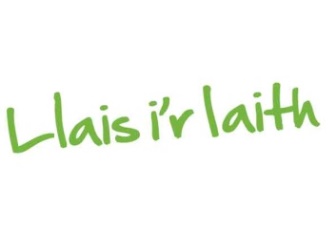 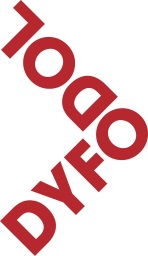 Cyfraniad Er Cof/A gift in MemoryAmgaeaf siec/iau am  £_____________ (taladwy i Dyfodol i’r Iaith) tuag at waith Dyfodol i’r Iaith  er Cof am (noder enw a chyfeiriad yr ymadawedig, os yn bosibl) ___________________________________________________________________ ___________________________________________________________________Manylion y rhoddwr:Enw ________________________________________________________Cyfeiriad ___________________________________________________Cod Post  _______________________________________Rhif ffôn cyswllt ____________________________ Diolch yn fawr i chi, ar gyfnod anodd, am gyfrannu tuag at ein gwaith.Dychweler y siec/iau a’r ffurflen hon yn y post at y cyfeiriad isod: